Карточка 1Карточка 1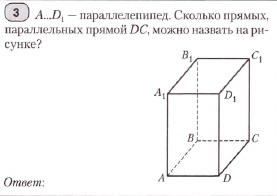 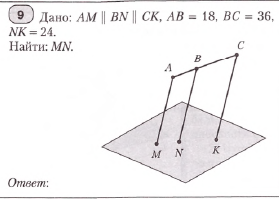 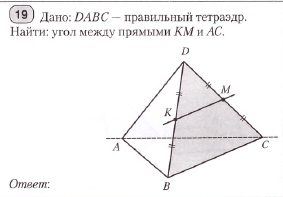 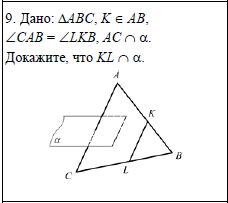 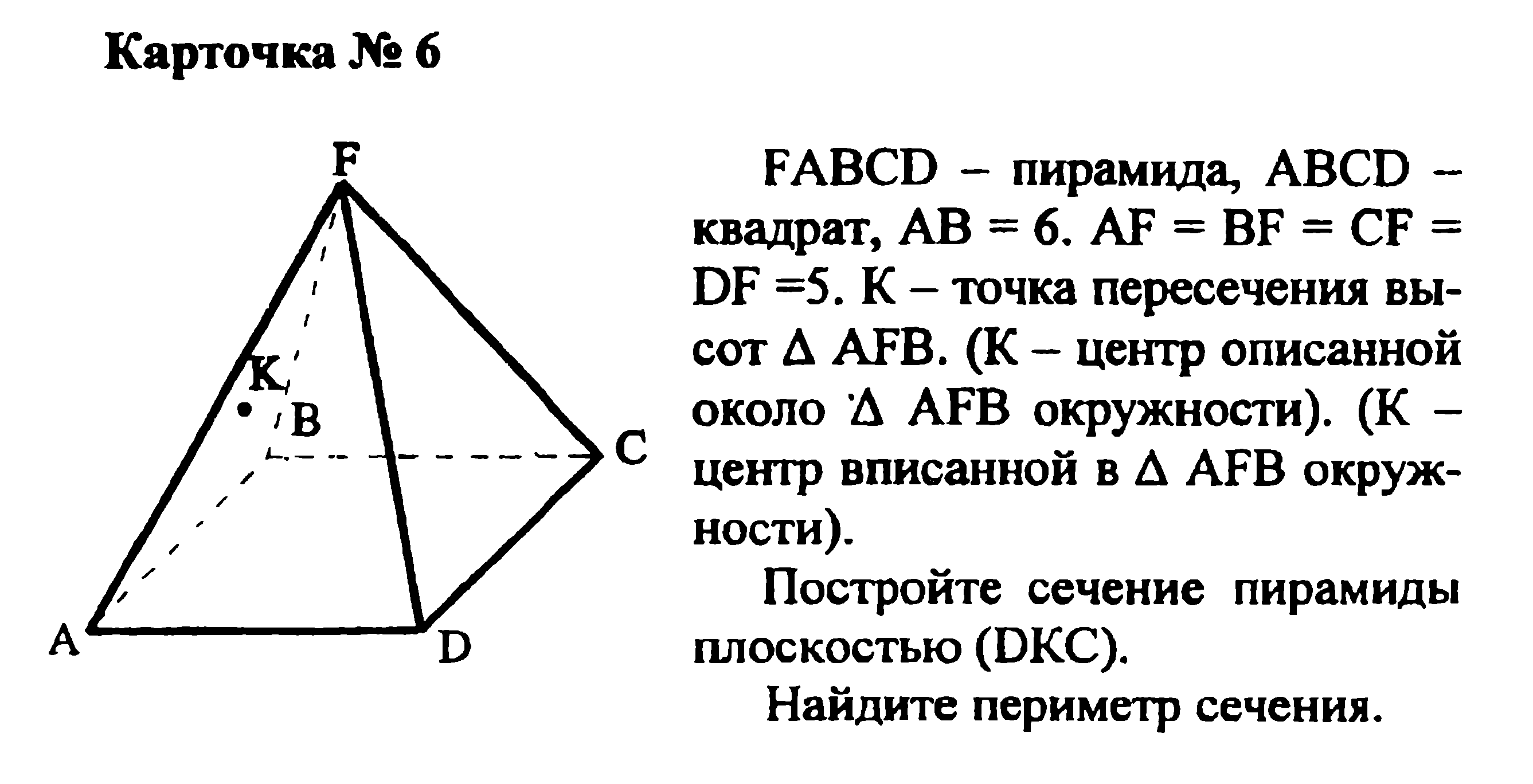 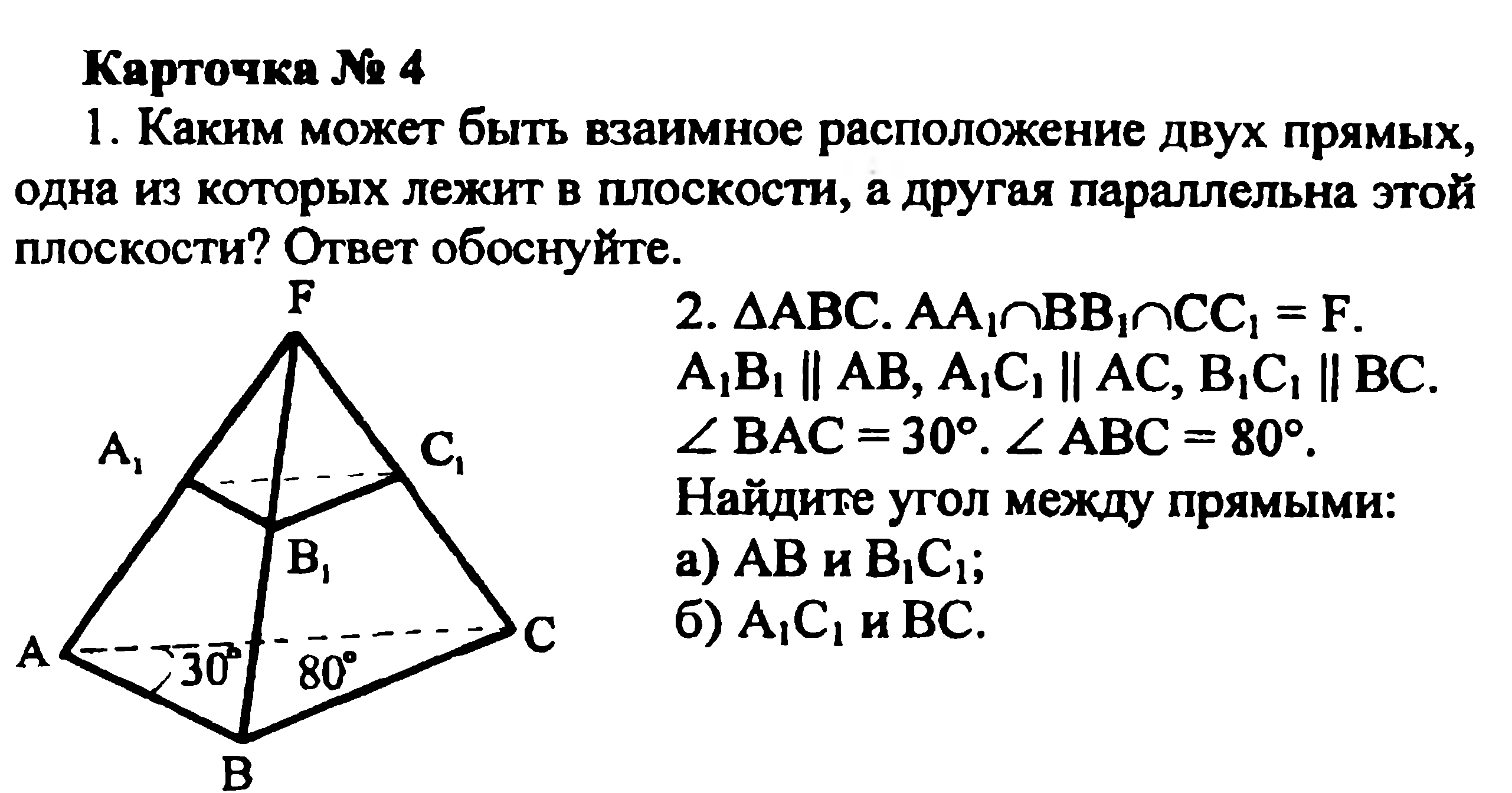 